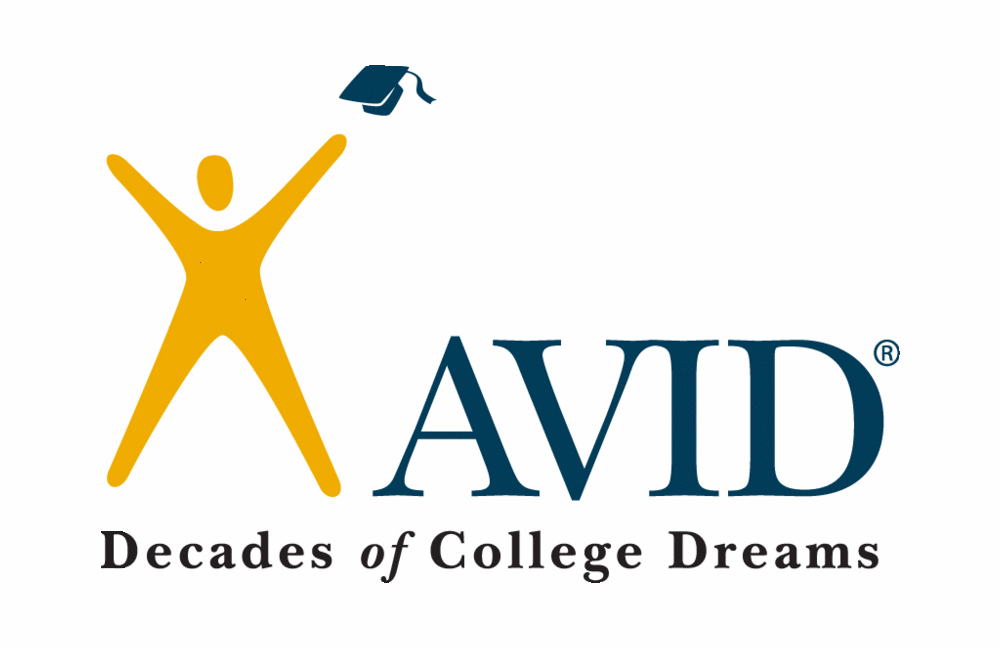 Are You…Interested in going to college?Tired of making average grades or not reaching your full potential?Motivated to learn but not always sure how to succeed?Ready to raise the bar and become a top HONORS student?Desiring free tutoring during the school day to assist you in classes?Desiring an elective with other students who really want to be at school and learn?Then AVID couldbe for you!Fill out the application and return it to Mrs. Palermo by May 15th 2015What AVID is…The mission of AVID (Advancement Via Individual Determination) is to ensure that ALL students, especially those who find themselves “in the middle,” will succeed in rigorous curriculum, will complete a college prep path, and will become educated and responsible participants and leaders in society.The AVID student…Makes As, Bs, and even an occasional C Has the desire to go to collegeIs willing to work hardIs capable of completing rigorous curriculumMay fall short of his/her potentialIs in need of acceleration, not remediationPractices good citizenshipHas good attendanceEarns average to high test scoresMaintains a 2.5 or higher GPATakes notes in all classesIs on-trackStudies with a purpose dailyThe AVID application process…Fill out the application completely and neatly in pen. Typing the responses is also acceptable.Ask two teachers to fill out the recommendation AND follow up by giving a Thank You note to each one.Turn in completed application to Mrs. Palermo @GMS by Friday, May 1st.Be ready for an interview with the school’s AVID Site Team if they have questions about your application.For more information, contact Amanda Palermo, GMS AVID Coordinator,apalermo@pasco.k12.fl.us 727-774-8000You’re child is applying for the AVID program at GMS. Parent involvement and support are vital parts of success in the program. For more information about the program, contact Mrs. Palermo at GMS. Please take a moment to complete this form and return to the student in a sealed envelope OR email the completed form to apalermo@pasco.k12.fl.us . Completed applications are due to Gulf Middle School by May 1st . Please rate you’re child to the best of your knowledge. Keep in mind, an AVID student may have struggles/weaknesses that make him/her an ideal candidate.By signing below, I give permission for my student to apply for AVID and understand my role is to fully support him/her by being as involved as possible in my student’s education. Parent Signature ____________________________________________By signing below, I understand my responsibilities should I be chosen as an AVID student. I am fully committed to working hard and preparing myself for college.Student Signature ___________________________________________The following student is applying for the AVID program. Teacher recommendations are a vital part of successful placement. Please take a moment to complete this form and return to the student in a sealed envelope OR email the completed form to apalermo@pasco.k12.fl.us . Completed applications are due to Gulf Middle School by May 1st . Thank you in advance for your help.Student Name _______________________ Current Class Grade ______Teacher ____________________________ Date ____________________What AVID is…A research-based program that assists motivated students and provides them with support and tutoring to enable them to succeed in advanced classesAn in-school academic class that prepares students for collegeWhat AVID isn’t…A remedial programA free ridePlease rate the student to the best of your knowledge. Keep in mind, an AVID student may have struggles/weaknesses that make him/her an ideal candidate.Is the student  currently in an advanced class  capable of being in an advanced class next year, or   unlikely to succeed in an advanced class? Which content area(s) could he/she take advanced in? _______________Teacher Signature ___________________________________________ Date ________________The following student is applying for the AVID program. Teacher recommendations are a vital part of successful placement. Please take a moment to complete this form and return to the student in a sealed envelope OR email the completed form to apalermo@pasco.k12.fl.us . Completed applications are due to Gulf Middle School by May 1st . Thank you in advance for your help.Student Name _______________________ Current Class Grade ______Teacher ____________________________ Date ____________________What AVID is…A research-based program that assists motivated students and provides them with support and tutoring to enable them to succeed in advanced classesAn in-school academic class that prepares students for collegeWhat AVID isn’t…A remedial programA free ridePlease rate the student to the best of your knowledge. Keep in mind, an AVID student may have struggles/weaknesses that make him/her an ideal candidate.Is the student  currently in an advanced class  capable of being in an advanced class next year, or   unlikely to succeed in an advanced class? Which content area(s) could he/she take advanced in? _______________Teacher Signature ___________________________________________ Date ________________Please complete neatly in ink.Please complete neatly in ink.Student NameCurrent GradeParent/Guardian NameAddressHome Phone(   )-   -    Cell Phone(   )-   -    Parent EmailStudent EmailWhat is the highest level of education of:What is the highest level of education of:Your FatherYour MotherGradesMathSciSSLAElec.Elec.CommentsCurrentLast Qtr.# of Missing AssignmentsHow do you overcome academic challenges?In your opinion, what is the most difficult aspect of school?What are your goals for middle school, high school, and after?What activities are you involved in at school and/or in the community?Use the 1-4 scale (where 1 is not important and 4 is extremely important) to rate the following with how YOU feel and how you think your family feels.Use the 1-4 scale (where 1 is not important and 4 is extremely important) to rate the following with how YOU feel and how you think your family feels.Use the 1-4 scale (where 1 is not important and 4 is extremely important) to rate the following with how YOU feel and how you think your family feels.QuestionYouYour FamilyHow important is it for you to go to a 4-year college?1  2  3  41  2  3  4How important is it to complete all of your class assignments?1  2  3  41  2  3  4How important is it to make straight As?1  2  3  41  2  3  4How important is it to get into the AVID program?1  2  3  41  2  3  4Personal StatementUse the space below and the next page (or attach a document) to describe yourself. Think about the following questions as you write. What makes you unique? What kind of learner/student are you? Why would you like to be considered for AVID at Gulf Middle? Make sure you edit and have someone proofread before final submission.AttributePoorFairGoodAbility to handle obstaclesAttendancePunctualityVoluntary participationPeer relationshipsTime management OrganizationOverall personal motivationAdditional comments about character, work habits, home life, background, leadership, need for AVID…AttributePoorFairGoodTop10%No Basis for JudgmentPersonal characterAbility to handle obstaclesAttendancePunctualityVoluntary participationPeer relationshipsTime management OrganizationOverall personal motivationAdditional comments about character, work habits, home life, background, leadership, need for AVID…AttributePoorFairGoodTop10%No Basis for JudgmentPersonal characterAbility to handle obstaclesAttendancePunctualityVoluntary participationPeer relationshipsTime management OrganizationOverall personal motivationAdditional comments about character, work habits, home life, background, leadership, need for AVID…